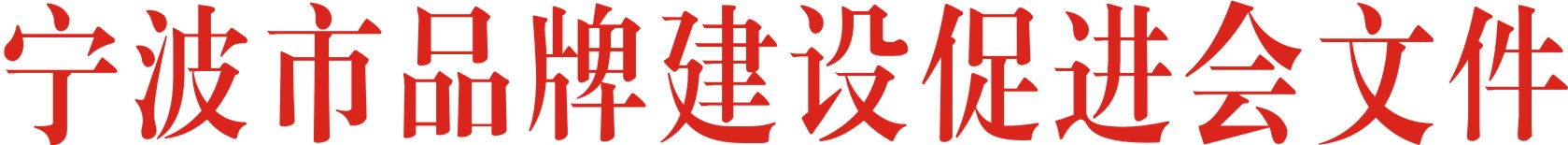 甬品促字〔2019〕5号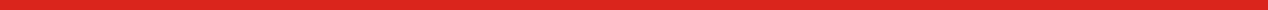 关于增补协会会员、理事、常务理事、副会长单位征求意见的函各常务理事单位、副会长单位：2018年，我会在市政协原副主席、本会会长李太武同志的带领下，在广大会员企业大力支持和秘书处全体人员的共同努力下，积极开展“三大服务”，配合政府和有关部门组织多场重要活动，加强会员企业联系联络和工作对接、以及强化品牌服务和指导等方面做了许多工作，取得了一定成效。同时，协会队伍也不断扩大，越来越多的企业开始关注协会。到2018年底，会员总数已达到330余家，会员单位种类覆盖工业制造业、农业、服务、餐饮、物流、工业制造等众多行业。现应企业要求，根据协会章程，经秘书处考察，将再次提请增补以下4家企业为协会会员、33家企业为协会理事会员、6家企业为协会常务理事会员、6家企业为协会副会长会员，（名单详见附件）请各会员单位予以审议：会员单位如对增补上述会员、理事、常务理事、副会长会员人选有异议，请于接到函后一星期内将意见及时反馈给协会秘书处（联系电话：87314596；传真：87299685）如无回复，则视为同意，协会将于1月30日正式增补上述企业会员、理事、常务理事、副会长单位。特此函告！宁波市品牌建设促进会  二〇一九年一月二十四日附件：拟提请增补会员成员名单（按申请日期先后顺序）宁海县海山丰水产专业合作社                                    陈刚满宁波奉化山海果蔬专业合作社                                    戴红娜宁波市鄞州慧匠贸易有限公司                                    李士法宁波市鄞州鹿港食品有限公司                                    许  琳拟提请增补理事成员名单（按申请日期先后顺序）宁波万里管道有限公司                                           何国平宁波新灵防水材料有限公司                                       冯国荣  宁波江和婴童安全科技有限公司                                   柴南和宁波市鄞州瞻岐鹰山牛场                                         姚文龙浙江荷塘码头餐饮管理有限公司                                   李明胜宁波瑞丽洗涤股份有限公司                                       袁铭东宁波宝佳灯具制造有限公司                                       杨  鹏桥城生态农庄                                                   楼  迪宁波宇东金属箱柜有限公司                                       朱俞军宁波神通模塑有限公司                                           方立锋宁波埃玛电器制造有限公司                                       朱进平浙江汇润环境建设有限公司                                       叶  敏宁波华宇电子有限公司                                           黄建华宁波平和仁堂医药有限公司                                       徐  芳浙江双宇电子科技有限公司                                       曾学仁宁波江北泰欣日用品商行（DT天然乳胶生活馆）                     童小平浙江声波管阀实业有限公司                                       邵金量宁波长城精工实业有限公司                                       朱文江宁波东边放羊电子商务有限公司                                   张  东宁波石源麦饭石电子商务有限公司                                 马晓勇宁波达尔机械科技有限公司                                       陈伟庆宁波博浪热能科技有限公司                                       颜世峰宁波市鄞州钟公庙东方地板厂                                     李建鸿宁波迎凤食品有限公司                                           李建煌宁波艾格玛机电科技有限公司                                     何进龙宁波四明大药房有限责任公司                                     王建华宁波福健堂药品有限公司                                         林汉诗宁波聚有缘建材有限公司                                         陈高峰宁波顺源农业科技有限公司                                       吴海云宁波方力密封件有限公司                                         任建光浙江超超安全阀制造有限公司                                     丁超超慈溪市鸿越铜业有限公司                                         高  畅拟提请增补常务理事成员名单（按申请日期先后顺序）宁波市轩峰农业发展有限公司                                     王小军浙江月立电器有限公司                                           方海苗宁波同创新暖智能科技有限公司                                   汪国妃宁波传立空间艺术工程有限公司                                   陈毅杰宁波鄞州乐蜜西点西餐培训学校                                   林晶晶宁波蓝野医疗器械有限公司                                       徐步光拟提请增补副会长成员名单（按申请日期先后顺序）卡特维拉国际贸易有限公司                                       郑小新宁波市辣得叫餐饮管理有限公司                                   丁  林浙江竹林人家餐饮有限公司                                       王旭君宁波鸿腾精密制造股份有限公司                                   应益军宁波奕玟服饰设计有限公司                                       赵世尉浙江云行天下网络科技有限公司                                   黄健健